Муниципальное бюджетное общеобразовательное учреждение«Б.Терсенская средняя общеобразовательная школа»Уренского муниципального района Нижегородской областиРабочая программапо английскому языку10-11 классыСоставлена на основании программы курса английского языка EnjoyEnglish/ Английский с удовольствием. 2-11 классы. Авторы: М.З. Биболетова, ,Н.Н. Трубанева. Издательство «Титул», Обнинск, 2009 г.Б.Терсень, 2015 г.ПОЯСНИТЕЛЬНАЯ ЗАПИСКАРабочая программа по английскому языку составлена на основе федерального компонента государственного стандарта, примерной программы  среднего (полного) образования по английскому языку с учетом авторской программы по английскому языку к УМК  «EnjoyEnglish» для учащихся 10-11 классов общеобразовательных учреждений (Обнинск:Титул,2009).Рабочая программа ориентирована на использование учебно-методического комплекта Английский с удовольствием - «EnjoyEnglish» для  классов старшей ступени обучения общеобразовательных учреждений - Обнинск: Титул, 2009 год.Рабочая программа составлена с учётом концептуальных основ образовательного стандарта по иностранному языку и для реализации положений, определяющих цели и задачи обучения иностранному языку в общеобразовательных учреждениях.Данная рабочая программа выполняет три основные функции.Информационно-методическая функция позволяет участникам образовательного процесса получить представление о целях, содержании, общей стратегии обучения, воспитания и развития учащихся основной школы средствами конкретного учебного предмета, о вкладе каждого учебного предмета в решение общих целей образования. Организационно-планирующая функция позволяет рассмотреть возможное направление развертыванья и конкретизации содержания образовательного стандарта основного общего образования по конкретному учебному предмету с учетом его специфики и логики учебного процесса. Реализация организационно-планирующей функции предусматривает выделение этапов обучения, определение количественных и качественных характеристик содержания обучения на каждом этапе.             Контролирующая функция заключается в том, что программа, задавая требования к содержанию речи, коммуникативным умениям, к отбору языкового материала и к уровню обученности школьников на каждом этапе обучения, может служить основой для сравнения полученных в ходе контроля результатов.Федеральный компонент образовательного стандарта построен с учетом особенностей иностранного языка как учебного предмета, в число которых входят:• межпредметность (содержанием речи на иностранном языке могут быть сведения из разных областей знания, например, литературы, искусства, истории, географии, математики и др.); • многоуровневость (с одной стороны, необходимо овладение различными языковыми средствами, соотносящимися с аспектами языка: лексическим, грамматическим, фонетическим, с другой - умениями в четырех видах речевой деятельности); полифункциональность (иностранный язык может выступать как цель обучения и как средство приобретения сведений в других областях знания).Таким образом, воспитательный и развивающий потенциал стандарта реализуется:• в целенаправленной постановке задач воспитания и развития личности ученика средствами иностранного языка, его интеллектуальных и когнитивных способностей, нравственных качеств;• в социокультурной/культуроведческой направленности предметного содержания речи, в нацеленности содержания на развитие позитивных ценностных ориентаций, чувств и эмоций, на развитие творческих способностей и реализацию личностного потенциала ученика;в выделении учебно-познавательной и компенсаторной компетенций в качестве обязательных компонентов целей и содержания образования, в нацеленности на непрерывность языкового образования, в ориентации на развитие рефлексии, потребности в самообразовании.В соответствии с личностно-ориентированной парадигмой образования федеральныйкомпонент стандарта по иностранному языку для всех ступеней обучения нацелен на комплексную реализациюличностно ориентированного, деятельностного, коммуникативно-когнитивного и социокультурного подходов к обучению иностранным языкам, которые реализуются в процессе обучения по курсу "EnjoyEnglish" в 10-11-х классах.Обучение английскому языку по курсу "EnjoyEnglish" на старшей ступени полнойсредней школы обеспечивает преемственность с основной школой. Происходит развитие и совершенствование сформированной коммуникативной компетенции на английском языке в совокупности речевой, языковой и социокультурной составляющих, а также развитие учебно-познавательной и компенсаторной компетенций.На данной ступени приверженность авторов к личностно-ориентированной направленности образования приобретает еще более зримые черты. Содержание обучения старшеклассников английскому языку отбирается и организуется с учетом их речевых потребностей, возрастных психологических особенностей, интересов и профессиональных устремлений.Коммуникативная компетенция развивается в соответствии с отобранными для старшего этапа обучения темами, проблемами и ситуациями общения в пределах следующих сфер общения: социально-бытовой, учебно-трудовой, социально-культурной. Обогащаются социокультурные знания и умения учащихся, в том числе умение представлять свою страну, ее культуру средствами английского языка в условиях расширяющегося межкультурного и международного общения.Вместе с тем школьники учатся компенсировать недостаток знаний и умений в английском языке, используя в процессе общения вербальные и невербальные приемы.Расширяется спектр общеучебных и специальных учебных умений, таких, как умение пользоваться справочниками учебника, двуязычным (англо-русским и русско-английским) словарем, толковым англо-английским словарем, мобильным телефоном, Интернетом, электронной почтой. Так, задания учебника, предусматривающие использование Интернета, помечены специальным значком. Справочный раздел учебников для 10-х и 11-х классов содержит специальное приложение "LearningStrategies", которое направлено на выработку как общеучебных коммуникативных умений (например, написание эссе, статьи, проведение опроса одноклассников на заданную тему), так и универсальных умений (например, как готовиться к экзамену).Большее внимание уделяется формированию умений работы с текстовой информацией различного характера, в частности, при выполнении индивидуальных и групповых заданий, проектных работ. Вырабатываются умения критически воспринимать информацию из разных источников, анализировать и обобщать ее, использовать в собственных высказываниях.   Учащиеся приобретают опыт творческой и поисковой деятельности в процессе освоения таких способов познавательной деятельности, как проектная деятельность в индивидуальном режиме и в сотрудничестве. Предусматривается работа учащихся над проектами межпредметного характера, в частности, по предметам, которые учащиеся выбрали в качестве профильных. Так, упоминавшиесяприложения "SchoolEnglish" предназначены для общения старшеклассников на темы, связанные с такими школьными предметами, как математика, физика, биология и экономическая география. В контексте формирования личностных отношений подростков, их способности к самоанализу и самооценке, эмоционально-ценностного отношения к миру, происходящих на старшей ступени, ставится задача акцентировать внимание учащихся на стремлении к взаимопониманию людей разных сообществ, осознании роли английского языка как универсального средства межличностного и межкультурного общения практически в любой точке земного шара; на формирование положительного отношения к культуре иных народов, в частности, говорящих на английском языке; понимании важности изучения английского и других иностранных языков в современном мире и потребности пользоваться ими, в том числе и как одним из способов самореализации и социальной адаптации. Продолжается накопление лингвистических знаний,  позволяющих не только умело пользоваться английским языком, но и осознавать особенности своего языкового мышления на основе сопоставления английского языка с русским; формирование знаний о культуре, реалиях и традициях стран, говорящих на английском языке, представлений о достижениях культуры своего и других народов мира в развитии общечеловеческой культуры. Помимо сведений, предлагаемых в текстах учебника, предусмотрен страноведческий справочник, который содержит информацию о явлениях культуры и персоналиях, упоминаемых в учебнике. Отдельное внимание уделяется выработке умения интегрироваться в общеевропейский культурный и образовательный контекст, поскольку Россия реально является частью европейского сообщества.Рабочая программа по английскому языку 10 – 11 классов общего среднего образования опирается на УМК под редакцией М.З. Биболетовой: Программа: М.З. Биболетова, Н.Н. Трубанёва. Обнинск:Титул,2009. Учебник: 1. «EnjoyEnglish» для учащихся 10 классов общеобразовательных учреждений М.З. Биболетова-Титул,2012.2. «EnjoyEnglish» для учащихся 11 классов общеобразовательных учреждений М.З. Биболетова-Титул,2013.Рабочая тетрадь:1. «EnjoyEnglish» рабочая тетрадь для учащихся 10 классов общеобразовательных учреждений М.З. Биболетова-Титул,2012.2. «EnjoyEnglish» рабочая тетрадь для учащихся 11 классов общеобразовательных учреждений М.З. Биболетова-Титул,2013.Методическое пособие:1. Биболетова, М. З. Книга для учителя с поурочным планированием к УМК «EnjoyEnglish» для 10 класса / М. З. Биболетова, О. А. Денисенко, Н. Н. Трубанева.– Обнинск : Титул, 2012.2. Биболетова, М. З. Книга для учителя с поурочным планированием к УМК «EnjoyEnglish» для 11 класса / М. З. Биболетова, О. А. Денисенко, Н. Н. Трубанева.– Обнинск : Титул, 2013.В соответствии с федеральным базисным учебным планом иностранный язык входит  в образовательную область «Филология» и на его изучение  выделяется:204 учебных часа (3 часа в неделю) в старшей школе на базовом уровне: 10 класс -102ч.(из расчета 3 учебных часа в неделю), 11 класс-102ч. ( из расчета 3 учебных часа в неделю),            При этом установлено годовое распределение часов, что даёт возможность  использовать модульный подход, строить рабочий учебный план на принципах дифференциации и вариативности.ТРЕБОВАНИЯ К УРОВНЮ ПОДГОТОВКИ УЧАЩИХСЯЦели старшей ступени обучения.   В процессе обучения по курсу "EnjoyEnglish" в 10-11-х классах реализуются следующие цели. Развивается коммуникативная компетенция на английском языке в совокупности ее составляющих — речевой, языковой, социокультурной, компенсаторной, учебно-познавательной, а именно:     речевая компетенция — развиваются сформированные на базе основной школы коммуникативные умения в говорении, аудировании, чтении, письме с тем, чтобы школьники достигли общеевропейского порогового уровня обученности (Bl / Thresholdlevel (согласно документам Совета Европы) / Intermediatelevel);языковая компетенция — систематизируются ранее усвоенные и накапливаются новые языковые средства, обеспечивающие возможность общаться на темы, предусмотренные стандартом и примерной программой по английскому языку для данного этапа школьного образования;социокультурная компетенция — школьники приобщаются к культуре и реалиям стран, говорящих на английском языке, в рамках более широкого спектра сфер, тем и ситуаций общения, отвечающих опыту, интересам учащихся 15-17 лет, соответствующих их психологическим особенностям. Формируется умение выделять общее и специфическое в культуре родной страны и стран, говорящих на английском языке, строить свое речевое и неречевое поведение, исходя из этой специфики; представлять свою собственную страну в условиях межкультурного общения посредством мобилизации жизненного опыта учащихся, наблюдений за событиями, происходящими в реальности, и ознакомления их с соответствующим страноведческим, культуроведческим и социолингвистическим материалом, представленным в учебном курсе "EnjoyEnglish";компенсаторная компетенция — развиваются умения в процессе общения выходить из затруднительного положения, вызванного нехваткой языковых средств за счет перифраза, использования синонимов, дефиниций, а также таких невербальных средств, как жесты, мимика;учебно-познавательная компетенция — развивается желание и умение школьников самостоятельно изучать английский язык доступными им способами (например, в процессе поиска и обработки информации на английском языке при выполнении проектов, с помощью интернета и т. п.); использовать специальные учебные умения (умение пользоваться словарями и справочниками, умение интерпретировать информацию устного и письменного текста и др.); пользоваться современными информационными технологиями, опираясь на владение английским языком.   Продолжается развитие и воспитаниешкольников средствами предмета "иностранный язык". В частности, углубляется понимание учащимися роли изучения языков международного общения в современном поликультурном мире, ценности родного языка как элемента национальной культуры; осознание важности английского языка как средства познания, профессиональной состоятельности. Продолжается воспитание толерантности по отношению к иным языкам и культуре; воспитание качеств гражданина и патриота своей страны.              В результате изучения иностранного языка на базовом уровне ученик должен: знать / понимать:значения новых лексических единиц, связанных с тематикой данного этапа обучения и соответствующими ситуациями общения, в том числе оценочной лексики, реплик-клише речевого этикета, отражающих особенности культуры страны / стран изучаемого языка;значение изученных грамматических явлений в расширенном объеме (видовременные, неличные и неопределенно-личные формы глагола, формы условного наклонения, косвенная речь (косвенный вопрос, побуждение и др.), согласование времен);страноведческую информацию из аутентичных источников, обогащающую социальный опыт школьников: сведения о странах изучаемого языка, их науке и культуре, исторических и современных реалиях, общественных деятелях, месте в мировом сообществе и мировой культуре, взаимоотношениях с нашей страной, языковые средства и правила речевого и неречевого поведения в соответствии со сферой общения и социальным статусом партнера.уметь:в области говорения:вести диалог, используя оценочные суждения, в ситуациях официального и неофициального общения (в рамках изученной тематики); беседовать о себе, своих планах; участвовать в обсуждении проблем в связи с прочитанным / прослушанным иноязычным текстом, соблюдая правила речевого этикета;рассказывать о своем окружении, рассуждать в рамках изученной тематики и проблематики; представлять социокультурный  портрет своей страны и стран изучаемого языка;в области аудирования:относительно полно и точно понимать высказывания собеседника в распространенных стандартных ситуациях повседневного общения, понимать основное содержание и извлекать необходимую информацию из различных аудио-текстов: прагматических (объявления, прогноз погоды), публицистических (интервью, репортаж), соответствующих тематике данной ступени обучения.СОДЕРЖАНИЕ ОБРАЗОВАНИЯ В 10-11  КЛАССАХ  1.  Речевая компетенция    1.1. Предметное содержание устной и письменной речи Предметное содержание устной и письменной речи, предлагаемое в авторской программе, полностью включает темы, предусмотренные федеральным компонентом государственного стандарта по иностранным языкам*. Ряд тем рассматривается более подробно.Старшеклассники учатся общаться в ситуациях социально-бытовой, учебно-трудовой и социально-культурной сфер общения в рамках следующей тематики:Социально-бытовая сфера.Повседневная жизнь семьи, ее доход, жилищные и бытовые условия проживания в городской квартире или в доме / коттедже в сельской местности. Образ жизни и отношения между людьми. Место, где ты живешь. История моей семьи: связь поколений. Памятная семейная дата. Распределение домашних обязанностей в семье. Общение в семье и в школе, межличностные отношения с друзьями и знакомыми. Семейные ссоры как способ решения проблем. Отношение родителей к моим друзьям. Здоровье и забота о нем, самочувствие, медицинские услуги.Социально-культурная сфера.Молодежь в современном мире. Досуг молодежи: необычные хобби, виртуальные игры, музыкальные предпочтения, популярные солисты и группы. Письмо в молодежный журнал. Музыка в культуре и жизни разных стран. Имидж молодого человека как проявление его внутреннего мира. Любовь и дружба.""Спорт в жизни подростка. Спортивные занятия в школе. Безопасность при занятиях спортом. Спортивная честь и сила характера.Твое участие в жизни общества. Публичные фигуры. Права и обязанности старшеклассника.Страны изучаемого языка, их культурные достопримечательности.Путешествие как способ расширить свой кругозор. Известные программы обмена для школьников за рубежом. Путешествия по своей стране и за рубежом, его планирование и организация, заказ и покупка автобусных, железнодорожных билетов и авиа- билетов, места и условия проживания туристов, осмотр достопримечательностей.Некоторые особенности поведения в разных странах. Восточный и западный стили жизни. Культурный шок как восприятие нами непонятных явлений другой культуры. Соблюдение культурных традиций.Природа и экология, научно-технический прогресс.Глобальная деревня: плюсы и минусы глобализации. Древние цивилизации. Влияние изобретений на развитие человечества. Наука или выдумка. Незаурядные умы человечества. Зависимость человека от современных технологий.Перспективы технического прогресса. Генно-модифицированные продукты. Медицина и нано-технологии. Роботы будущего. Влияние человека на окружающую его среду и жизнь планеты в целом. Нравственный аспект технического прогресса. Угрозы среде и их устранение. Киотский протокол как шаг к безопасности планеты.Учебно-трудовая сфера. Современный мир профессий. Возможности продолжения образования в высшей школе. Традиции образования в России. Обычные и виртуальные университеты. Альтернативы в продолжении образования. Стратегии самостоятельной учебной работы. Призвание и карьера. Непрерывное образование как условие успешности. Проблемы выбора будущей сферы трудовой и профессиональной деятельности, профессии. Последний школьный экзамен. Английский язык и другие языки международного общения и их роль при выборе профессии в современном мире.1.2. Продуктивные речевые уменияУмения диалогической речиПри овладении диалогической речью в рамках обозначенной тематики, в ситуациях официального и неофициального повседневного общения, а также в связи с прочитанным или прослушанным старшеклассники продолжают учиться участвовать в диалогах этикетного характера (с использованием необходимых речевых клише), диалогах-распроссах, диалогах-побуждениях к действию, диалогах - обмене информацией, а также в диалогах смешанного типа, включающих элементы разных типов диалогов. При этом развиваются следующие умения:участвовать в беседе / дискуссии на знакомую тему, в том числе используя заданные алгоритмы ведения дискуссии;осуществлять запрос информации / самому делиться известной информацией;брать интервью / проводить опросы в классе на заданную тему с опорой на предложенный план / алгоритм;обращаться за разъяснениями / давать собственные разъяснения, в том числе при выполнении совместной проектной работы;выражать свое отношение к высказыванию партнера, свое мнение по обсуждаемой теме. Объем диалогов до шести-семи реплик со стороны каждого участника диалога.выражать свое отношение к высказыванию партнера, свое мнение по обсуждаемой теме. Объем диалогов до шести-семи реплик со стороны каждого участника диалога.выражать свое отношение к высказыванию партнера, свое мнение по обсуждаемой теме. Объем диалогов до шести-семи реплик со стороны каждого участника диалога.выражать свое отношение к высказыванию партнера, свое мнение по обсуждаемой теме. Объем диалогов до шести-семи реплик со стороны каждого участника диалогаУмения монологической речиПри овладении монологической речью школьники учатся выступать с сообщениями в связи с увиденным, услышанным, прочитанным, а также по результатам выполненной проектной работы. При этом развиваются следующие умения:делать сообщения, содержащие наиболее важную информацию по заданной теме / проблеме;делать презентации по выполненному проекту;кратко передавать содержание полученной (в устной или письменной форме) информации;рассказывать о себе, своем окружении, своих планах, обосновывая свои намерения / поступки;рассуждать о фактах / событиях, 4фиводя примеры, аргументы, делая выводы;рассуждать о фактах / событиях, приводя примеры и аргументы;описывать особенности жизни и культуры своей страны и стран, говорящих на английском языке.Объем монологического высказывания — двенадцать-пятнадцать фраз.Умения письменной речиВ плане совершенствования письменной речи школьники продолжают учиться:делать выписки, заметки при чтении / прослушивании текста;составлять план, тезисы устного / письменного сообщения, в том числе на основе выписок из текста;заполнять бланки, анкеты, сообщая о себе сведения в форме, принятой в странах, говорящих на английском языке (автобиография / резюме);писать небольшой рассказ / эссе на известную тему (пользуясь образцом / алгоритмом), придерживаясь заданного объема;писать неформальное (личное) и формальное письмо (например, заявку на участие в образовательной программе обмена) с опорой на заданный алгоритм.При этом развиваются следующие умения:фиксировать необходимую информацию с целью ее дальнейшего использования (например, в собственном высказывании, в проектной деятельности);указывать требующиеся данные о себе в адекватной форме, например, в форме CV;сообщать / расспрашивать в личном письме об интересующих новостях / проблемах, описывать свои планы на будущее;сообщать / рассказывать об отдельных фактах / событиях, выражая свои суждения;расспрашивать в формальном письме об условиях обучения, уточняя интересующие детали.1.3. Рецептивные речевые уменияУмения аудированияВ плане аудирования школьники продолжают учиться понимать на слух с различной степенью полноты и точности высказывания собеседников в процессе общения, а также содержание аутентичных аудиотекстов различных жанров: — понимать основное содержание несложных текстов монологического и диалогического характера: отрывков бесед / интервью, теле- и радиопередач, в рамках изучаемых тем; выборочно понимать необходимую информацию в объявлениях и информационной рекламе; относительно полно понимать высказывания собеседников в наиболее распространенных стандартных ситуациях повседневного общения.При этом развиваются следующие умения:опираться на языковую и контекстуальную догадку при восприятии аудио-текста;добиваться полного понимания собеседника путем переспроса; отделять главную информацию от второстепенной;выявлять наиболее значимые факты;извлекать из аутентичногоаудиотекста необходимую / интересующую информацию;определять своё отношение к услышанному.Умения чтенияПри обучении чтению развиваются умения школьников во всех основных видах чтения аутентичных текстов различных жанров и стилей: публицистических, научно-популярных, художественных, прагматических, а также текстов из разных областей знания (в частности, с учетом выбранного профиля):ознакомительного чтения — с целью понимания основного содержания сообщений, репортажей, отрывков из произведений художественной литературы, несложных публикаций научно-познавательного характера;изучающего чтения — с целью полного и точного понимания информации прагматических текстов (инструкций, рецептов, статистических данных; алгоритмов / памяток для формирования стратегий учебной деятельности);просмотрового / поискового чтения — с целью выборочного понимания необходимой или интересующей информации из текста статьи, проспекта. При этом развиваются следующие умения: предвосхищать / прогнозировать возможные события / факты;восстанавливать целостность текста, путем добавления выпущенных фрагментов;догадываться о значении отдельных слов с опорой на языковую и контекстуальную догадку;выделять основные факты;отделять главную информацию от второстепенной;устанавливать логическую последовательность основных фактов текста;раскрывать причинно-следственные связи между фактами;понимать аргументацию автора;извлекать необходимую / интересующую информацию;определять свое отношение к прочитанному;пользоваться сносками, лингвострановедческим справочником, словарем.2.Социокультурная компетенция. Дальнейшее развитие социокультурных знаний и умений в 10-11-х классах происходит за счет углубления социокультурных знаний:о правилах вежливого поведения в стандартных ситуациях социально-бытовой, социально-культурной и учебно-трудовой сфер общения в англоговорящей среде (включая этикет поведения при проживании в зарубежной семье, при приглашении в гости, а также этикет поведения в гостях); о языковых средствах, которые могут использоваться в ситуациях официального и неофициального характера;о культурном наследии стран, говорящих на английском языке, об условиях жизни разных слоев общества в них, возможностях получения образования и трудоустройства, их ценностных ориентирах; этническом составе и религиозных особенностях этих стран.Происходит дальнейшее развитие социокультурных умений использовать:необходимые языковые средства для выражения мнений (согласия / несогласия, отказа) в некатегоричной и неагрессивной форме, про являя уважение к взглядам других, в частности, используя уместные речевые клише;необходимые языковые средства, с помощью которых можно представить родную страну и культуру в общении с представителями других стран, говорящими на английском языке, оказать помощь зарубежным гостям в ситуациях повседневного общения;принятые в английском языке формулы речевого этикета в стандартных ситуациях общения.3. Учебно-познавательная и компенсаторная компетенцииНаряду с умениями, сформированными в основной школе (2-9 классы), старшеклассники овладевают следующими умениями и навыками, позволяющими самостоятельно приобретать знания:пользоваться такими приемами мыслительной деятельности, как сравнение, сопоставление, анализ, обобщение, систематизация;выделять нужную / основную информацию и фиксировать основное содержание сообщений на английском языке из различных источников, воспринимаемых в устной или письменной форме;критически оценивать информацию, получаемую из прослушиваемых или прочитанных текстов, а также в процессе обсуждения проблем;использовать языковую и контекстуальную догадку, двуязычный / одноязычный словарь и другую справочную литературу при восприятии на слух или чтении текстов на английском языке;участвовать в проектной деятельности (в том числе межпредметного характера), осуществляя ее в сотрудничестве или индивидуально;пользоваться разными учебными стратегиями, позволяющими рационально планировать свое время, снимать стрессы во время учебы, готовиться к предстоящим выпускным экзаменам (см. приложение LearningStrategies).Развитие специальных учебных умений:интерпретировать языковые средства, отражающие особенности иной культуры, использовать выборочный перевод для уточнения понимания иноязычного текста;пользоваться справочным материалом УМК (лингвострановедческим справочником, грамматическими правилами, таблицами, словарем, памятками специального предметного характера).      4. Языковая компетенция      4.1. Произносительная сторона речи. Орфография  На старшем этапе совершенствуются следующие навыки:применять правила чтения и орфографии на основе усвоенного ранее и нового лексического материала, изучаемого в 10-11-х классах;соблюдать словесное и фразовое ударение, в том числе в многосложных словах;соблюдать интонацию различных типов предложений. Выражать чувства и эмоции с помощью эмфатической интонации.      4.2. Лексическая сторона речиК завершению полной средней школы (11 класс) продуктивный лексический минимум составляет около 1400 ЛЕ, включая лексику, изученную в предыдущие годы, новые слова и речевые клише, а также новые значения известных учащимся многозначных слов. Объем рецептивного словаря, включая продуктивный лексический минимум, увеличивается за счет текстов для чтения и аудирования.Расширяется потенциальный словарь за счет овладения интернациональной лексикой и новыми значениями известных слов, образованных на основе продуктивных способов словообразования.Осуществляется систематизация лексических единиц, изученных в 2-11-х классах; овладение лексическими средствами, обслуживающими новые темы, проблемы и ситуации устного и письменного общения. Систематизируются способы словообразования: словосложения, аффиксации, конверсии.Развиваются навыки распознавания и употребления в речи лексических единиц, обслуживающих речевые ситуации в рамках тематики основной и старшей школы, наиболее распространенных устойчивых словосочетаний, реплик-клише речевого этикета, характерных для культуры стран изучаемого языка; навыков использования лингвострановедческого справочника учебника и различных словарей, в том числе виртуальных.4.3. Грамматическая сторона речиВ 10-11-х классах происходит коммуникативно-ориентированная систематизация грамматического материала и продуктивное овладение грамматическими явлениями, которые были усвоены рецептивно в основной школе.Систематизируются способы выражения будущего, вероятности, цели, предпочтения, запрещения, разрешения, предположения (expressingthefuture, probability, purpose, preference, forbidding, obligation, necessity, permission, prediction, etc.).Формируются и совершенствуются навыки распознавания и употребления в речи коммуникативных и структурных типов предложения; систематизируются знания о сложносочиненных и сложносочиненных предложениях, в том числе:условных предложениях с разной степенью вероятности: ConditionalsI, II, III, в том числе условных предложениях, относящихся к настоящему и будущему (If ...V + ed... would...);условных предложениях смешанного типа (Conditionals, II и III);придаточныхпредложенияхпричины(to / in order to; so /such + that);предложенияхсконструкциямиbe used to / get used to; I wish...;эмфатических предложениях с конструкцией It'shimwho... .Совершенствуются навыки распознавания и употребления косвенной речи (reportingcommands, requests, instructions, suggestions).Совершенствуются навыки распознавания и употребления в речи глаголов в наиболее употребительных временных формах действительного залога: Present/Future/PastSimple,Present/Future/ PastContinuous, Present / PastPerfect; PresentPerfectContinuous / PastPerfectContinuous; модальных глаголов и их эквивалентов (can/could/ beableto / must).Систематизируются знания о признаках и совершенствуются навыки распознавания и употребления в речи глаголов в следующих формах страдательного залога: PresentSimplePassive, FutureSimplePassive, PastSimplePassive, PresentPerfectPassive и способов их перевода на русский язык.Знание признаков и навыки распознавания при чтении глаголов в PastPerfectPassive, Future Perfect Passive; неличных форм глагола без различения их функций (infinitive / V-ingforms).Систематизация знаний употребления определенного / неопределенного и нулевого артикля и совершенствование соответствующих навыков. Употребление артиклей с названиями стран и языков.Совершенствование навыков употребления имен существительных в единственном и множественном числе (в том числе исключений); навыков распознавания и употребления в речи личных, притяжательных, указательных, неопределенных, относительных, вопросительных местоимений; прилагательных и наречий, в том числе наречий, выражающих количество; количественных и порядковых числительных (Determiners: articles, indefinitepronouns, personalpronouns, relativepronouns, questionwords, comparatives, expressionsofquantity, numerals).Систематизация знаний о функциональной значимости предлогов и совершенствование навыков их употребления: предлоги во фразах, выражающих направление, время, место действия; о разных средствах связи в тексте для обеспечения его целостности (Linkingdevices).УЧЕБНО-ТЕМАТИЧЕСКИЙ ПЛАН КУРСА АНГЛИЙСКОГО ЯЗЫКА В 10-11 КЛАССАХФОРМЫ ОРГАНИЗАЦИИ УЧЕБНОГО ПРОЦЕССА И ФОРМЫ  ТЕКУЩЕГО КОНТРОЛЯ ЗНАНИЙ, УМЕНИЙ И НАВЫКОВ УЧАЩИХСЯВ зависимости от степени лёгкости и быстроты обучаемости учащихся, а также структуры изученного материала, в каждом отдельном случае применяются следующие формы и методы контроля: устный опрос, контрольная работа по четырём видам речевой деятельности, тестирование, практикумы, проверка домашнего задания, контрольные срезы, словарные диктанты, тесты, контрольные работы, викторины, контрольно-административные задания. Основные приёмы контроля отражены в УМК и реализуются в процессе обучения. Акцент делается на контроль целевых видов речевой деятельности, что соответствует современным тенденциям, предполагающим усиление коммуникативного подхода к обучению иностранному языку. Контроль на данном этапе осуществляется различными способами: аудированием, грамматическими тестами, зачётами по устным темам. По материалам четверти могут быть подготовлены проекты, позволяющие интегрировать такие виды речевой деятельности как письмо, чтение, говорение (уровень репродукции). Качество решения коммуникативной задачи становится главным критерием в оценке речевых умений.Контроль за качеством знаний осуществляется следующим образом: 1) тематический контроль – в конце изучения некоторых тем в форме лексико-грамматического теста, проектных работ.  КИМы, используемые учителем при проведении контрольных работ, представлены в рабочей тетради на печатной основе Биболетовой М.З.  и др. Enjoy  English, а также в учебно-методических пособиях: «Контрольно-измерительные материалы. Английский язык: 10 класс», составитель Е.В.Дзюина.;«Контрольно-измерительные материалы. Английский язык: 11 класс», составитель Е.В.Дзюина.;проектных работ - в учебнике.2)текущий контроль осуществляется через устный опрос; 3) итоговый контроль проводится в форме контрольной работы, представлен в методическом пособии Е.В.Сапунковой «Повторение и контроль знаний по английскому языку на уроках».  УЧЕБНО –МЕТОДИЧЕСКОЕ ОБЕСПЕЧЕНИЕУчебно-методическая литератураБиболетова М.З., Е.Е.Бабушис, Н.Д. Снежко. Английский язык: Английский с удовольствием/ EnjoyEnglish: Учебник для 10 кл. общеобраз. учрежд. - Обнинск: Титул, 2011. – 216 с.Биболетова М.З., Е.Е.Бабушис, Н.Д. Снежко. Английский язык: Английский с удовольствием/ EnjoyEnglish: Учебник для 11 кл. общеобраз. учрежд. - Обнинск: Титул, 2013. – 200 с.Биболетова М.З., Е.Е.Бабушис, Н.Д. Снежко. Английский язык: Рабочая тетрадь №1 к учебнику Английский с удовольствием/ EnjoyEnglish для 10 кл. общеобраз. учрежд. - Обнинск: Титул, 2011. – 96 с.: ил.Биболетова М.З., Е.Е.Бабушис, Н.Д. Снежко. Английский язык: Рабочая тетрадь №1 к учебнику Английский с удовольствием/ EnjoyEnglish для 10 кл. общеобраз. учрежд. - Обнинск: Титул, 2013. – 96 с.: ил.Биболетова, М. З. Книга для учителя с поурочным планированием к УМК «EnjoyEnglish» для 10 класса / Биболетова М.З., Е.Е.Бабушис, Н.Д. Снежко..– Обнинск : Титул, 2011. - 112 с.5. Биболетова, М. З. Книга для учителя с поурочным планированием к УМК «EnjoyEnglish» для 11 класса / Биболетова М.З., Е.Е.Бабушис, Н.Д. Снежко. – Обнинск : Титул, 2013. - 112 с.Наглядные пособияКомплект таблиц «Основная грамматика английского языка»Комплект таблиц «Английский язык. Типы вопросов.»Электронные образовательные ресурсыАудиоприложение к учебнику 10 класса «EnjoyEnglish»Аудиоприложение к учебнику 11 класса «EnjoyEnglish»Приложение 1МБОУ «Б.Терсенская СОШ» Уренского муниципального района Нижегородской областиКалендарно-тематическое планирование уроков английского языкана 2015-2016 учебный годКласс:10Учитель: Н.Е. ОхотниковаКоличество часов: 102, в неделю: 3часаПлановых контрольных уроков: 5Учебник: М. З. Биболетова «EnjoyEnglish 10» - Титул, 2012Программа:М.З. Биболетова, Н.Н. Трубанева « EnjoyEnglish 2-11» - Титул, 2009МБОУ «Б.Терсенская СОШ» Уренского муниципального района Нижегородской областиКалендарно-тематическое планирование уроков английского языкана 2015-2016 учебный годКласс:11Учитель: Н.Е. ОхотниковаКоличество часов: 102, в неделю: 3часаПлановых контрольных уроков: 10Учебник: М. З. Биболетова «EnjoyEnglish 11» - Титул, 2013Программа:М.З. Биболетова, Н.Н. Трубанева « EnjoyEnglish 2-11» - Титул, 2009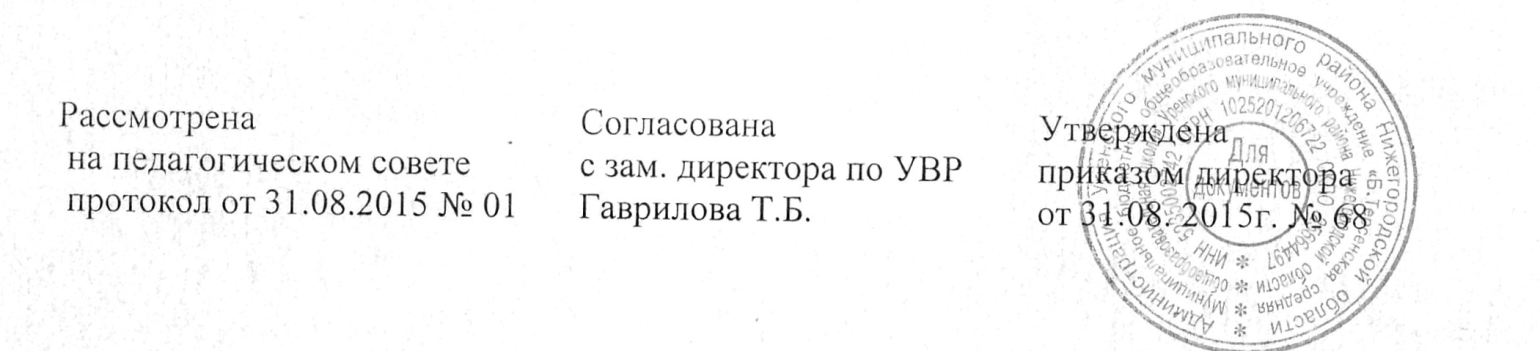 Класс№п/пНазвание разделаКоличество часовВ том числе: количество контрольных работ/проектов101Цикл I. Возможности продолжения образования в высшей школе271/3102Цикл 2 Общение в семье211/2103Цикл 3. Цивилизация и прогресс301/5104Цикл 4. Мир возможностей221/1105Итоговое повторение2110ИТОГО:ИТОГО:1025111Цикл I. С чем молодые люди сталкиваются сегодня в обществе271/4112Цикл II. Профессия твоей мечты211/1113Цикл III. Направляясь к лучшему новому миру301/1114Цикл IV. Откуда ты?241/011ИТОГО:ИТОГО:1024/6№ТемаТемаКол-во часовДатаКорректировка1 ЧЕТВЕРТЬ (27 уроков)1 ЧЕТВЕРТЬ (27 уроков)1 ЧЕТВЕРТЬ (27 уроков)1 ЧЕТВЕРТЬ (27 уроков)1 ЧЕТВЕРТЬ (27 уроков)1 ЧЕТВЕРТЬ (27 уроков)Цикл I. Возможности продолжения образования в высшей школеПроектыКонтрольные работыЦикл I. Возможности продолжения образования в высшей школеПроектыКонтрольные работыЦикл I. Возможности продолжения образования в высшей школеПроектыКонтрольные работы2731-Раздел 1. Новая школа – новый этапРаздел 1. Новая школа – новый этапРаздел 1. Новая школа – новый этап6-1Наши надежды и ожиданияНаши надежды и ожидания103.092Первый день в новой школеПервый день в новой школе105.093Настоящее совершенное времяНастоящее совершенное время108.094Старинные школыСтаринные школы110.095Проблемы в школеПроблемы в школе112.096Проектная работа по теме «Новая школа – новый этап»Проектная работа по теме «Новая школа – новый этап»115.09Раздел 2. Школьная форма: за и противРаздел 2. Школьная форма: за и противРаздел 2. Школьная форма: за и против5-7Школьная формаШкольная форма117.098Проектная работа по теме «Школьная форма»Проектная работа по теме «Школьная форма»119.099Косвенная речьКосвенная речь122.0910Поговорим о модеПоговорим о моде124.0911Проектная работа по теме «Мода и имидж»Проектная работа по теме «Мода и имидж»126.09Раздел 3. Увлечение спортомРаздел 3. Увлечение спортомРаздел 3. Увлечение спортом5-12Различные виды спортаРазличные виды спорта129.0913Любимые виды спортаЛюбимые виды спорта101.1014Инверсия в английском предложенииИнверсия в английском предложении103.1015Дебаты по теме «Спорт»Дебаты по теме «Спорт»106.1016Как стать чемпионом?Как стать чемпионом?108.10Раздел 4. Молодежь в современном обществеРаздел 4. Молодежь в современном обществеРаздел 4. Молодежь в современном обществе4-17Музыкальные вкусыМузыкальные вкусы110.1018Условные предложенияУсловные предложения113.1019Роль музыки в жизни людейРоль музыки в жизни людей115.1020Учимся писать статьюУчимся писать статью117.10Раздел 5. Межличностные отношенияРаздел 5. Межличностные отношенияРаздел 5. Межличностные отношения421Распорядок дняРаспорядок дня120.1022Придаточные предложения целиПридаточные предложения цели122.1023Способы планирования своего дняСпособы планирования своего дня124.1024Идеальный распорядок дняИдеальный распорядок дня127.1025Контрольная работа по теме «Возможности продолжения образования в высшей школе»Контрольная работа по теме «Возможности продолжения образования в высшей школе»229.1026Контрольная работа по теме «Возможности продолжения образования в высшей школе»Контрольная работа по теме «Возможности продолжения образования в высшей школе»231.1027Работа над ошибками. Игра по теме «Спорт и игры»Работа над ошибками. Игра по теме «Спорт и игры»110.11II ЧЕТВЕРТЬ (21 урок)II ЧЕТВЕРТЬ (21 урок)II ЧЕТВЕРТЬ (21 урок)II ЧЕТВЕРТЬ (21 урок)II ЧЕТВЕРТЬ (21 урок)II ЧЕТВЕРТЬ (21 урок)Цикл 2 Общение в семьеПроектыКонтрольные работыЦикл 2 Общение в семьеПроектыКонтрольные работыЦикл 2 Общение в семьеПроектыКонтрольные работы2121- Раздел 1 Повседневная жизнь семьи Раздел 1 Повседневная жизнь семьи Раздел 1 Повседневная жизнь семьи3-28История семьиИстория семьи112.1129Рассказы из прошлогоРассказы из прошлого114.1130Проектная работа по теме «Семья» №1Проектная работа по теме «Семья» №1117.11Раздел 2. Взаимоотношения в семьеРаздел 2. Взаимоотношения в семьеРаздел 2. Взаимоотношения в семье3-31Отношения с родственникамиОтношения с родственниками119.1132Модальные глаголыМодальные глаголы121.1133Проблемы в семьеПроблемы в семье124.11Раздел 3. Что делает семьи счастливыми?Раздел 3. Что делает семьи счастливыми?Раздел 3. Что делает семьи счастливыми?234Счастливые и печальные моменты в жизниСчастливые и печальные моменты в жизни126.1135Условные придаточные предложения III типаУсловные придаточные предложения III типа128.11Раздел 4. Межличностные отношенияРаздел 4. Межличностные отношенияРаздел 4. Межличностные отношения4-36Разногласия в семьеРазногласия в семье101.1237Неличные формы глаголаНеличные формы глагола103.1238Дебаты по теме «Выбор друзей»Дебаты по теме «Выбор друзей»105.1239Ролевая игра по теме «Семья»Ролевая игра по теме «Семья»108.12Раздел 5. Памятные датыРаздел 5. Памятные датыРаздел 5. Памятные даты5-40Незабываемые дни для семьиНезабываемые дни для семьи110.1241Необычная свадьбаНеобычная свадьба112.1242Проектная работа по теме «Семья» №2Проектная работа по теме «Семья» №2115.1243Урок - повторения по теме «Общение в семье»Урок - повторения по теме «Общение в семье»117.1244Контрольная работа по теме «Общение в семье»Контрольная работа по теме «Общение в семье»219.1245Контрольная работа по теме «Общение в семье»Контрольная работа по теме «Общение в семье»222.1246Работа над ошибкамиРабота над ошибками124.1247Викторина по теме «Модальные глаголы»Викторина по теме «Модальные глаголы»126.1248Игра по теме «Подростки и их проблемы»Игра по теме «Подростки и их проблемы»129.12III ЧЕТВЕРТЬ (30 уроков)III ЧЕТВЕРТЬ (30 уроков)III ЧЕТВЕРТЬ (30 уроков)III ЧЕТВЕРТЬ (30 уроков)III ЧЕТВЕРТЬ (30 уроков)III ЧЕТВЕРТЬ (30 уроков)Цикл 3. Цивилизация и прогрессПроектыКонтрольные работыЦикл 3. Цивилизация и прогрессПроектыКонтрольные работыЦикл 3. Цивилизация и прогрессПроектыКонтрольные работы3051-Раздел 1. Достижения прошлогоРаздел 1. Достижения прошлогоРаздел 1. Достижения прошлого8-49Археологические открытияАрхеологические открытия112.0150Словосочетания с глаголами do и makeСловосочетания с глаголами do и make114.0151Модальные глаголы для описания прошлогоМодальные глаголы для описания прошлого116.0152Радиопередача об удивительном открытии археологовРадиопередача об удивительном открытии археологов119.0153Степени сравнения прилагательныхСтепени сравнения прилагательных121.0154Описываем известных людейОписываем известных людей123.0155Цивилизация майяЦивилизация майя126.0156Проектная работа по теме «Древние цивилизации»Проектная работа по теме «Древние цивилизации»128.01Раздел 2. Прогресс и развитиеРаздел 2. Прогресс и развитиеРаздел 2. Прогресс и развитие11-57Важные открытия технического прогрессаВажные открытия технического прогресса130.0158Различные изобретения человечестваРазличные изобретения человечества102.0259Смешанные типы условных придаточных предложенийСмешанные типы условных придаточных предложений104.0260Проектная работа по теме «Различные изобретения человечества»Проектная работа по теме «Различные изобретения человечества»106.0261Компьютеры в жизни людейКомпьютеры в жизни людей109.0262Учимся писать сочинениеУчимся писать сочинение111.0263Влияние человека на природуВлияние человека на природу113.0264Решение экологических проблемРешение экологических проблем116.0265Развитие человечестваРазвитие человечества118.0266Киотский международный призКиотский международный приз120.0267Проектная работа по теме «Прогресс и развитие»Проектная работа по теме «Прогресс и развитие»125.02Раздел 3. Человек и прогрессРаздел 3. Человек и прогрессРаздел 3. Человек и прогресс3-68Учимся использовать инфинитив и герундийУчимся использовать инфинитив и герундий127.0269Чудеса светаЧудеса света101.0370Проектная работа по теме «Человек и прогресс»Проектная работа по теме «Человек и прогресс»103.03Раздел 4. Роботы будущегоРаздел 4. Роботы будущегоРаздел 4. Роботы будущего4-71Роботы будущегоРоботы будущего105.0372Рекламное объявлениеРекламное объявление110.0373Робот РоббиРобот Робби112.0374Проектная работа по теме «Роботы в жизни людей»Проектная работа по теме «Роботы в жизни людей»115.0375Урок – повторения по теме «Цивилизация и прогресс»Урок – повторения по теме «Цивилизация и прогресс»117.0376Контрольная работапо теме «Цивилизация и прогресс»Контрольная работапо теме «Цивилизация и прогресс»219.0377Контрольная работапо теме «Цивилизация и прогресс»Контрольная работапо теме «Цивилизация и прогресс»222.0378Работа над ошибкамиРабота над ошибками124.03IV ЧЕТВЕРТЬ (24 урока)IV ЧЕТВЕРТЬ (24 урока)IV ЧЕТВЕРТЬ (24 урока)IV ЧЕТВЕРТЬ (24 урока)IV ЧЕТВЕРТЬ (24 урока)IV ЧЕТВЕРТЬ (24 урока)Цикл 4. Мир возможностейПроектыКонтрольные работыЦикл 4. Мир возможностейПроектыКонтрольные работыЦикл 4. Мир возможностейПроектыКонтрольные работы2411-Раздел 1. Поездки за границуРаздел 1. Поездки за границуРаздел 1. Поездки за границу4-79Твои возможностиТвои возможности105.0480Учимся рассказывать о предпочтениях и целяхУчимся рассказывать о предпочтениях и целях107.0481Образование за границейОбразование за границей109.0482Учимся писать официальное письмоУчимся писать официальное письмо112.04Раздел 2. Разные виды путешествийРаздел 2. Разные виды путешествийРаздел 2. Разные виды путешествий7-83Необычные виды транспортаНеобычные виды транспорта114.0484Диалоги по теме «Путешествие»Диалоги по теме «Путешествие»116.0485Метро в ЛондонеМетро в Лондоне119.0486Союзные и вводные словаСоюзные и вводные слова121.0487Изучаем выражения с глаголом tomindИзучаем выражения с глаголом tomind123.0488Различные виды транспортаРазличные виды транспорта126.0489Проектная работа по теме «Путешествие»Проектная работа по теме «Путешествие»128.04Раздел 3. Манеры поведенияРаздел 3. Манеры поведенияРаздел 3. Манеры поведения5-90Манеры поведенияМанеры поведения130.0491Поведение в обществеПоведение в обществе103.0592Проектная работа по теме «Правила поведенияПроектная работа по теме «Правила поведения105.0593Особенности поведения британцев и россиянОсобенности поведения британцев и россиян107.0594Вежливая беседаВежливая беседа110.05Раздел 4. Культурный шокРаздел 4. Культурный шокРаздел 4. Культурный шок4-9595Правила вежливости112.059696Читаем приключенческий рассказ114.059797Культурный шок117.059898Ролевая игра по теме «Проживание в семье по обмену»119.059999Контрольная работа по теме «Мир возможностей»221.05100100Контрольная работа по теме «Мир возможностей»224.05101101Итоговое повторение125.05102102Итоговая контрольная работа125.05№ТемаКол-во часовДатаКорректировка1 ЧЕТВЕРТЬ (27 уроков)1 ЧЕТВЕРТЬ (27 уроков)1 ЧЕТВЕРТЬ (27 уроков)1 ЧЕТВЕРТЬ (27 уроков)1 ЧЕТВЕРТЬ (27 уроков)Цикл I. С чем молодые люди сталкиваются сегодня в обществеПроектыКонтрольные работыЦикл I. С чем молодые люди сталкиваются сегодня в обществеПроектыКонтрольные работы2741-1Языки международного общения103.092Языки международного общения105.093Трудности изучения иностранного языка108.094Как меняется английский язык110.095Для чего я изучаю иностранный  язык?112.096Грамматически- ориентированный урок по теме «Повторение времен»115.097Проект «Иностранные языки в моей жизни»117.098Глобальная деревня119.099Плюсы и минусы глобализации122.0910Музыка как элемент глобализации124.0911Антиглобалистическое движение126.0912Почему люди мигрируют129.0913Проект «Глобализация и ты»101.1014Что ты знаешь о своих правах и обязанности103.1015Понятие свободы106.1016Подростки и свобода108.1017Проект «Портрет идеального старшеклассника»110.1018Участие в жизни общества113.1019Отношение к политике115.1020Твой вклад в жизнь общества117.1021Проект «Премия за вклад в школьную жизнь»120.1022Как защитить Землю122.1023Преступления против планеты124.1024Предотвращение парникового эффекта127.1025Проект «Быть гражданином»129.1026Контрольная работа по теме «Языки мира»131.1027Работа над ошибками, активизация лексико-грамматических навыков110.11Цикл II. Профессия твоей мечтыПроектыКонтрольные работыЦикл II. Профессия твоей мечтыПроектыКонтрольные работы21111Профессия моей мечты112.112Влияние семьи на выбор профессии114.113Призвание и карьера117.114Проект «Важные качества для успешной карьеры»119.115Традиции образования в России121.116Что такое Global classroom 124.117Грамматически ориентированный урок по теме «Косвенная речь»126.118 Образование и карьера128.119 Путь к высшему образованию101.1210Грамматически ориентированный урок по теме «Настоящее совершенное и простое прошедшее время»103.1211Профессиональное образование в России 105.1212Профессиональное образование в США108.1213Дискуссия «Можно ли сделать карьеру без образования»110.1214Как сдать ЕГЭ112.1215Будущее школ России115.1216Дискуссия "Последний школьный экзамен»117.1217Виртуальные университеты119.1218Разные типы образования122.1219Грамматически ориентированный урок по пройденным темам 2 четверти124.1220Что такое «дистанционное образование»126.1221Контрольная работа по теме: Выбираем профессию129.12Цикл III. Направляясь к лучшему новому мируПроектыКонтрольные работыЦикл III. Направляясь к лучшему новому мируПроектыКонтрольные работы30111Работа над ошибками. Современные технологии112.012Современные виды связи114.013Грамматически ориентированный урок по теме «Описание изменения и сравнения временных групп прошедшего и настоящего времени»116.014Прогнозы на будущее: грядущие технологии119.015Грамматически ориентированный урок по теме «Прошедшее совершенное время в страдательном залоге»121.016Незаурядные умы человечества123.017Биографии известных людей126.018Грамматически ориентированный урок по теме «Категории слова»128.019Плюсы и минусы инженерных профессий130.0110Учись мыслить как гений102.0211Наука в современном мире104.0212Научные  сенсации106.0213Грамматически ориентированный урок по теме «Словообразование»109.0214Конференция  «Хотите- верьте, хотите- нет»111.0215Мечты о создании совершенного человека113.0216Грамматически ориентированный урок по теме «Числительные»116.0217Дискуссия «Есть ли будущее у клонирования»118.0218Медицина: традиции и новые технологии120.0219Типичные мнения о здоровье125.0220Грамматически ориентированный урок по темам 3 четверти127.0221Народные рецепты101.0322Дискуссия «Что лучше- домашняя или высокотехнологичная медицина103.0323Дискуссия «Что лучше- домашняя или высокотехнологичная медицина105.0324Окружающая среда и крупные производства 110.0325Охрана окружающей среды112.0326Путь в цифровую эпоху115.0327Язык для интернета117.0328Контрольная работа по теме:Современные технологии119.0329Работа над ошибками. Интернет в жизни общества122.0330Проект «Как интернет влияет на твою жизнь»124.03Цикл IV. Откуда ты?ПроектыКонтрольные работыЦикл IV. Откуда ты?ПроектыКонтрольные работы24011Город и село105.042Чем отличаются люди в городе и селе?107.043Место где ты живешь 109.044Грамматически ориентированный урок112.045Дискуссия «Будущее города и села»114.046Интересы и увлечения116.047Хобби-сайты119.048Грамматически- ориентированный урок121.049Как проводят свободное время в Британии и России 123.0410Твое хобби126.0411Круг моих друзей128.0412Мысли великих о дружбе130.0413Грамматически ориентированный урок103.0514Социальные сети: за и против105.0515Знаменитые пары (на примере литературных произведений)107.0516Стили жизни110.0517Влияние современных технологий на стиль жизни112.0518Грамматически ориентированный урок114.0519Жить в гармонии с природой117.0520Твой стиль жизни119.0521Традиционные праздники в разных странах121.0522Соблюдение традиций123.0523Повторение пройденной темы124.0524Контрольная работа по теме: «Откуда ты?»125.05